A Santa Coloma de Farners, el 2 de Desembre de 2020 a les 19:30h, se celebra a les instal·lacions de l'escola, i de forma telemàtica l'Assemblea General de l’Ampa de l’Escola Sant Salvador d’Horta.ASSISTENTS AMPAORDRE DEL DIA  PRESENTACIÓ CÀRRECS ENTRANTS I SORTINTSBALANÇ EXERCICI 2019/2020PRESSUPOST 2020/2021INVERSIONSQUOTA AMPAPRECS I PREGUNTESACTA  DESENVOLUPAMENT DE LA REUNIÓPresentació de nous càrrecs.SORTINT:Laura Mascort (vocal)Cristina Auseller (vocal)Estefania Ruiz (Tresorera)ENTRANT:Robert Brugué (Tresorer)Estefania Ruiz (vocal)Pau Tarrés (vocal)Berta Pintre (vocal)Anna Güell (vocal)Balanç 2019/2020:Ingressos: 200.872,59€ (-29%)Gastos: 197.164,18 € (-27,68%)Diferència en positiu de 3.708,41€	Pressupost 2020/2021:Es calcula una previsió d’ingressos i gastos de 316.703,72 €Inversions:cortinescuina panti infantilRegal Nadal escolapendents.Menjador:Es va aprovar per junta fer una pujada a 5,25€ pels habituals i a 6€ pels esporàdics. Es puja per possibles despeses produïdes pel Covid i perquè el Consell Comarcal també ens apreta per equiparar preus amb altres escoles.Precs i preguntes:Tema Lidia: una mare pregunta el perquè no se n’ha parlat i creu que si més no s’hauria d’haver explicat la situació. Que és una persona que porta molts anys a l’escola i creu que no se l'ha tractat bé. S’explica que és un tema laboral, és un tema de junta i no n’hem parlat per què no està el tema tancat, que està en mans d’advocats. Tenim una partida del pressupost destinada a la causa.Quan estigui tancat es comentarà.Projecte pati, a la que es pugui es tornarà a posar en marxa.Tema superhàbit: estem a uns +3000€. S’explica que els diners que hi han guardats son per invertir més endavant.Pregunten si tenim el pressupost de menjador desglossat. (adjunten)Tema Scolarest: s’ha acabat el tema. Segons la Generalitat, els que poden gestionar els menjadors son les escoles que ho fan amb una gestió directa de l’ampa, com nosaltres o Lloret.Ens agraeixen la feina feta. A les 20:10 es dóna per finalitzada l’Assemblea General de l’Ampa a l’Escola Sant Salvador d’Horta.Firnat;    Presidenta                                                                                Secretaria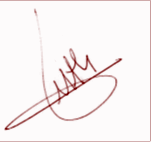 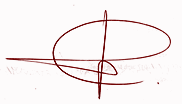 Ruth SubiranasRosi MedinaRobert BruguéFarners PuigAlbert PenaCristina SalvóEstefania RuizCarla ViñalsPau TarrésBerta PintreAnna Güell